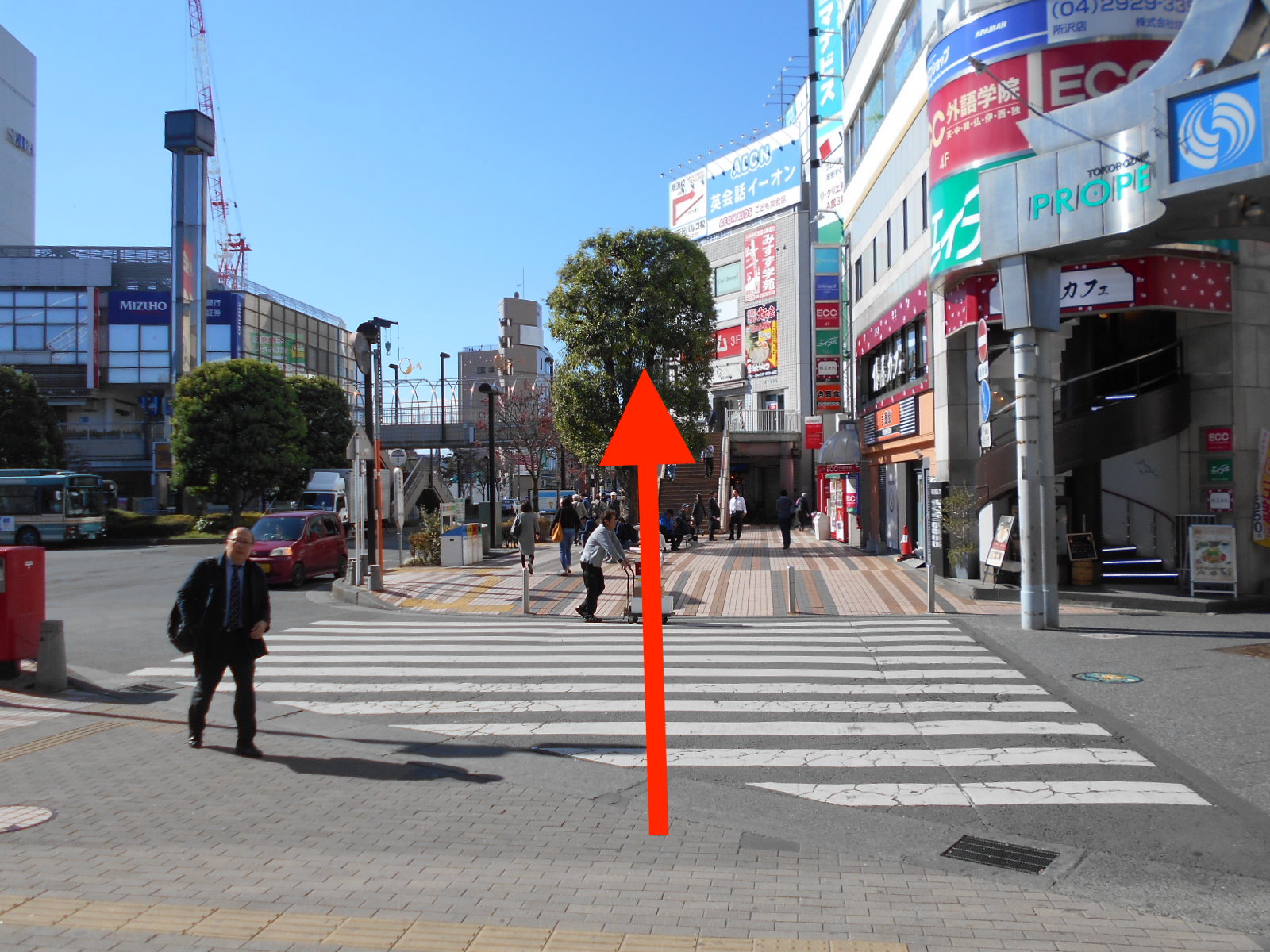 ３、階段降りましたら直進です。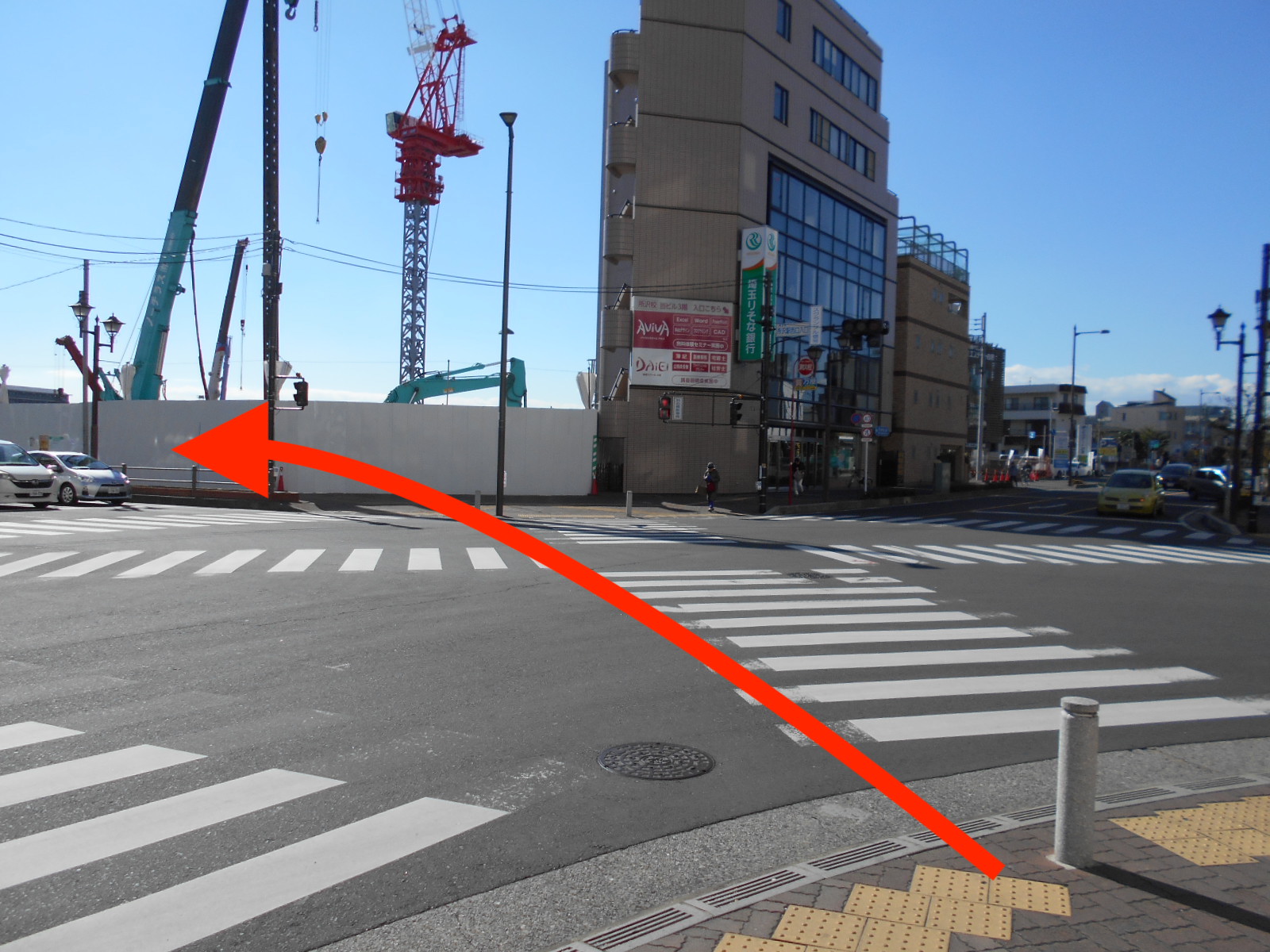 ４、100m程度進むと信号があります。信号を斜め左に渡ります。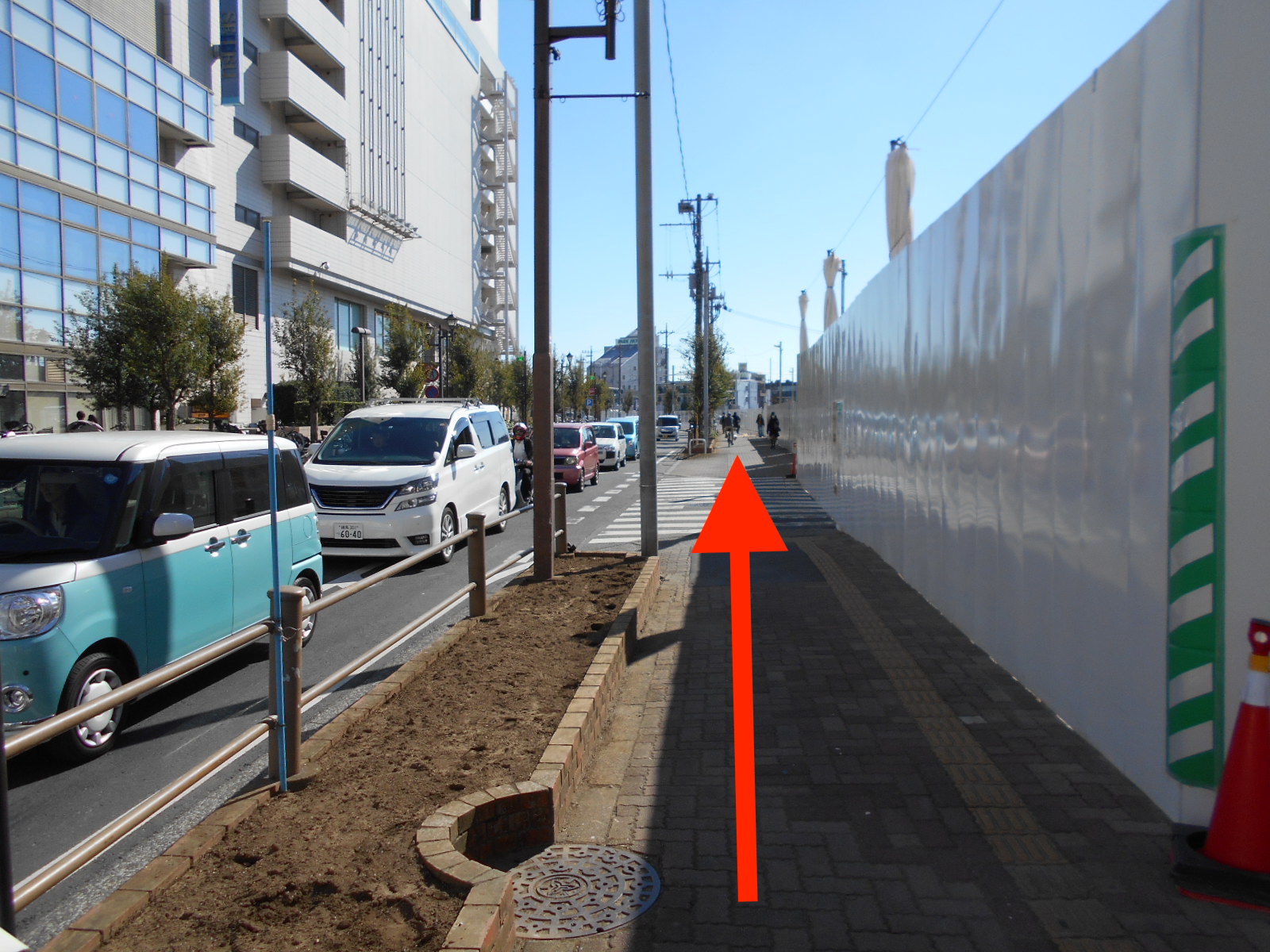 ５、直進です。左手に西武デパートがあります。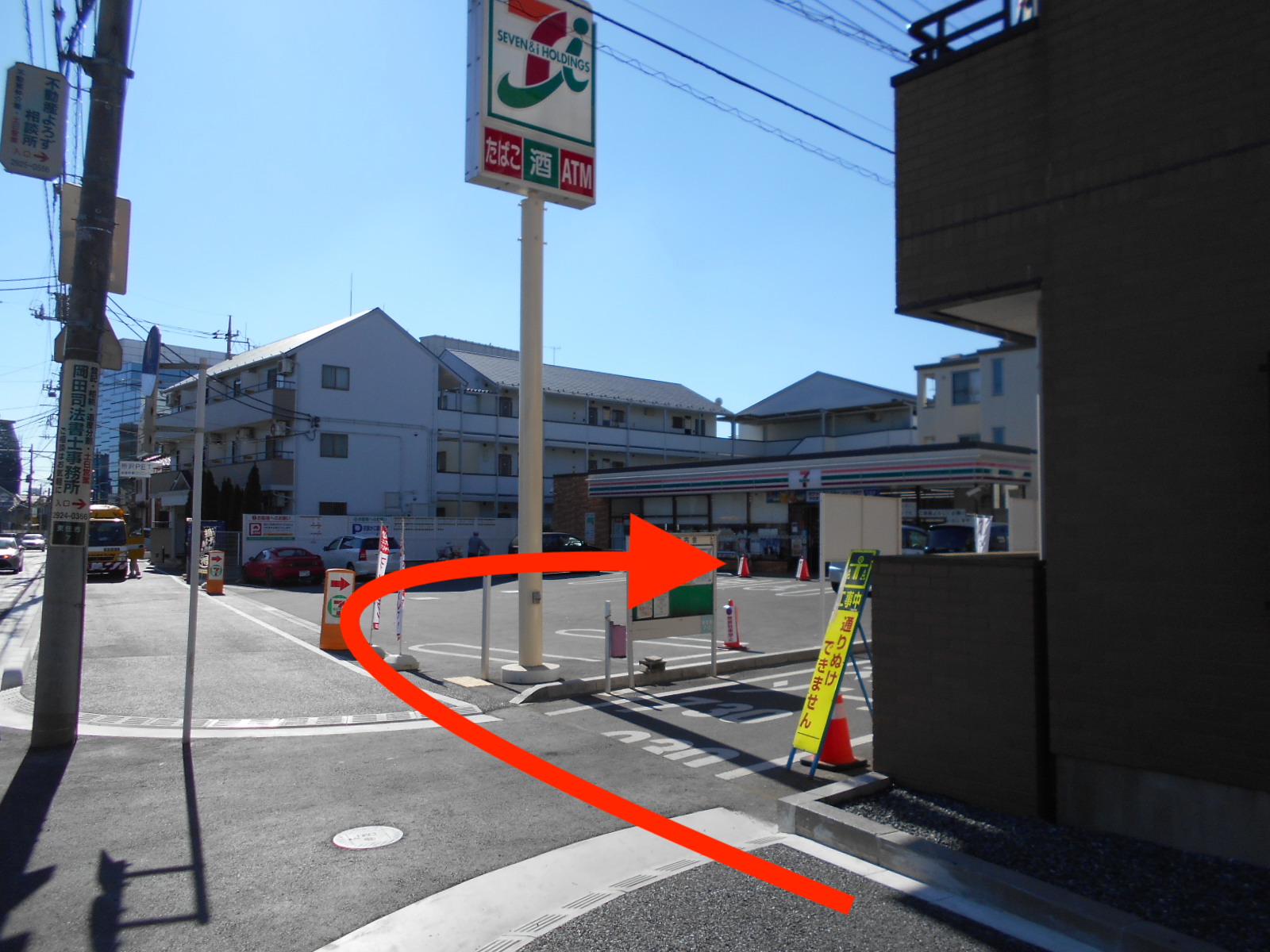 ６、セブンイレブンの手前を右です。  向かいにパークホテルがございます。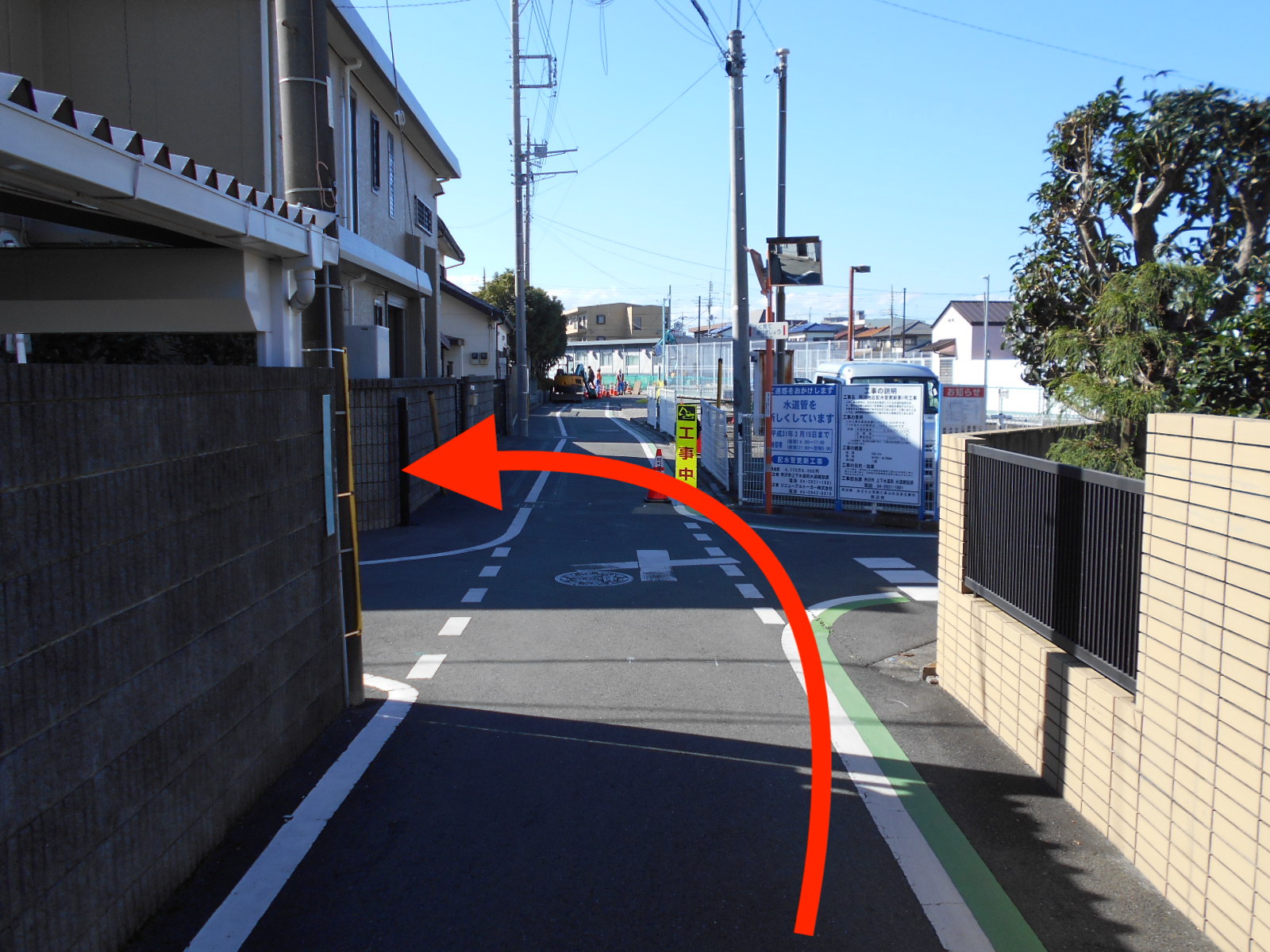 ７．少し直進すると十字路があります。そちらを左折です。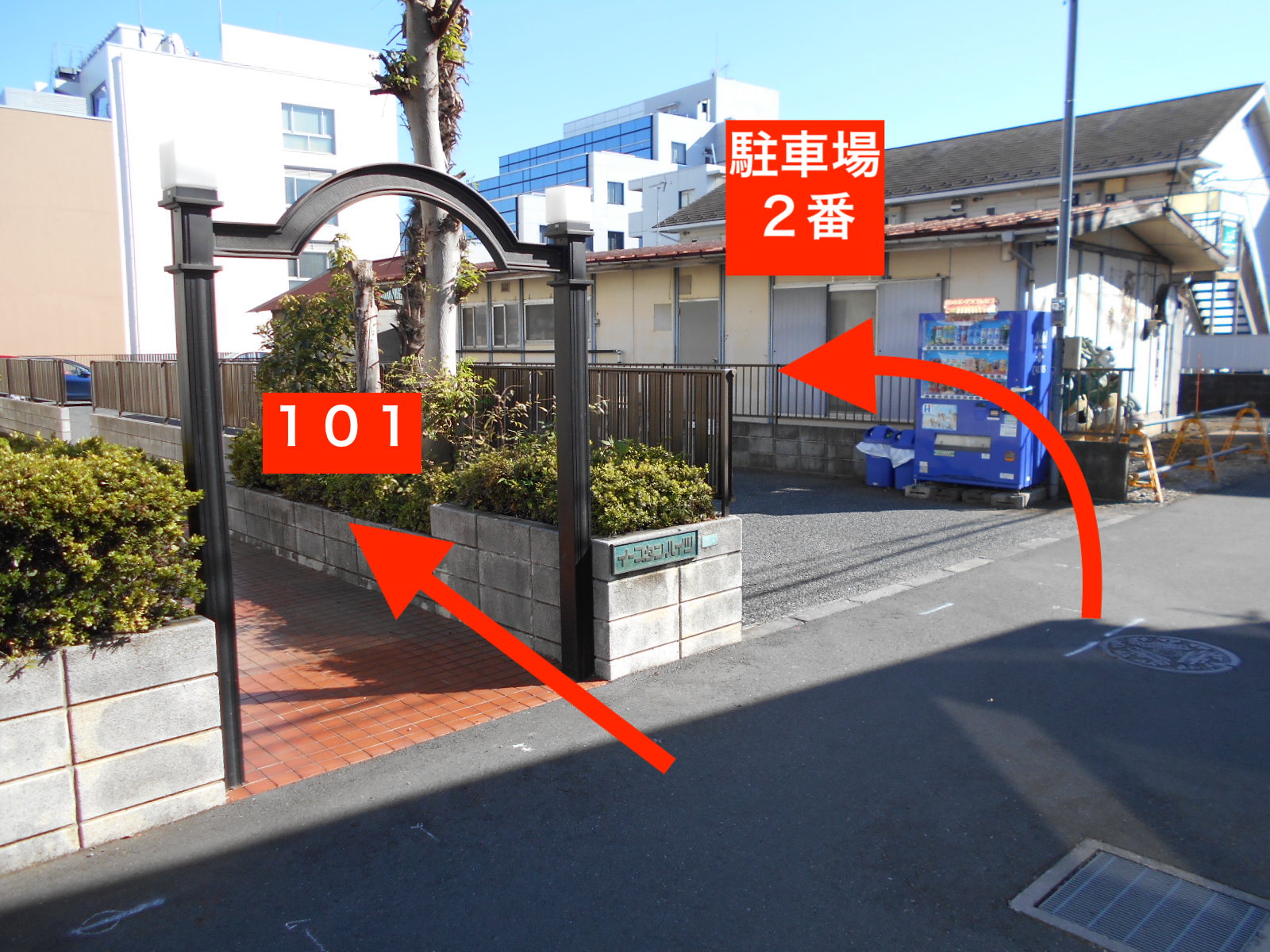 ８、ようこそ整体院　心和へイースタンハイツ１０１です。駐車場は向かいの２番となります。